Avdieienko Igor AndriyovichExperience:Position applied for: Chief OfficerAdditional position applied for: DPODate of birth: 03.10.1986 (age: 31)Citizenship: UkraineResidence permit in Ukraine: YesCountry of residence: UkraineCity of residence: OdessaContact Tel. No: +38 (067) 557-05-77E-Mail: avigor@me.comSkype: igor.avdieienkoU.S. visa: Yes. Expiration date 06.07.2019E.U. visa: NoUkrainian biometric international passport: Not specifiedDate available from: 10.07.2017English knowledge: ExcellentMinimum salary: 6900 $ per monthPositionFrom / ToVessel nameVessel typeDWTMEBHPFlagShipownerCrewingChief Officer23.11.2016-25.03.2017LisannaHeavy Lift Vessel12850-AtgFreese ShippingMarlow UAChief Officer02.04.2016-28.07.2016LisannaHeavy Lift Vessel12850-AtgFreese ShippingMarlow UADPO16.01.2015-18.02.2015Denar 2ROV Support vessel2500-Tur2E MaritimeLerus LtdChief Officer15.04.2014-09.09.2014SansibarHeavy Lift Vessel8000-AtgFreese ShippingMarlow UAChief Officer21.06.2013-28.11.2013Frida ScanHeavy Lift Vessel12850-AtgFreese ShippingMarlow UA2nd Officer04.12.2012-17.04.2013Freya ScanHeavy Lift Vessel12850-AtgFreese ShippingMarlow UA2nd Officer31.08.2012-15.11.2012Leda TraderContainer Ship33917-LRHermann BussMarlow UA2nd Officer02.10.2011-01.05.2012Reykjafoss8430-AtgHermann BussMarlow UA3rd Officer25.01.2011-26.05.2011MedangaraMulti-Purpose Vessel6804-CypHermann BussMarlow UA3rd Officer23.04.2010-16.10.2010MedonegaMulti-Purpose Vessel6804-CypHermann BussMarlow UA3rd Officer18.07.2009-24.01.2010EmscarrierMulti-Purpose Vessel5486-atgHermann BussMarlow UA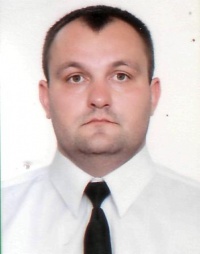 